Robert F McCrea M.I.O.D.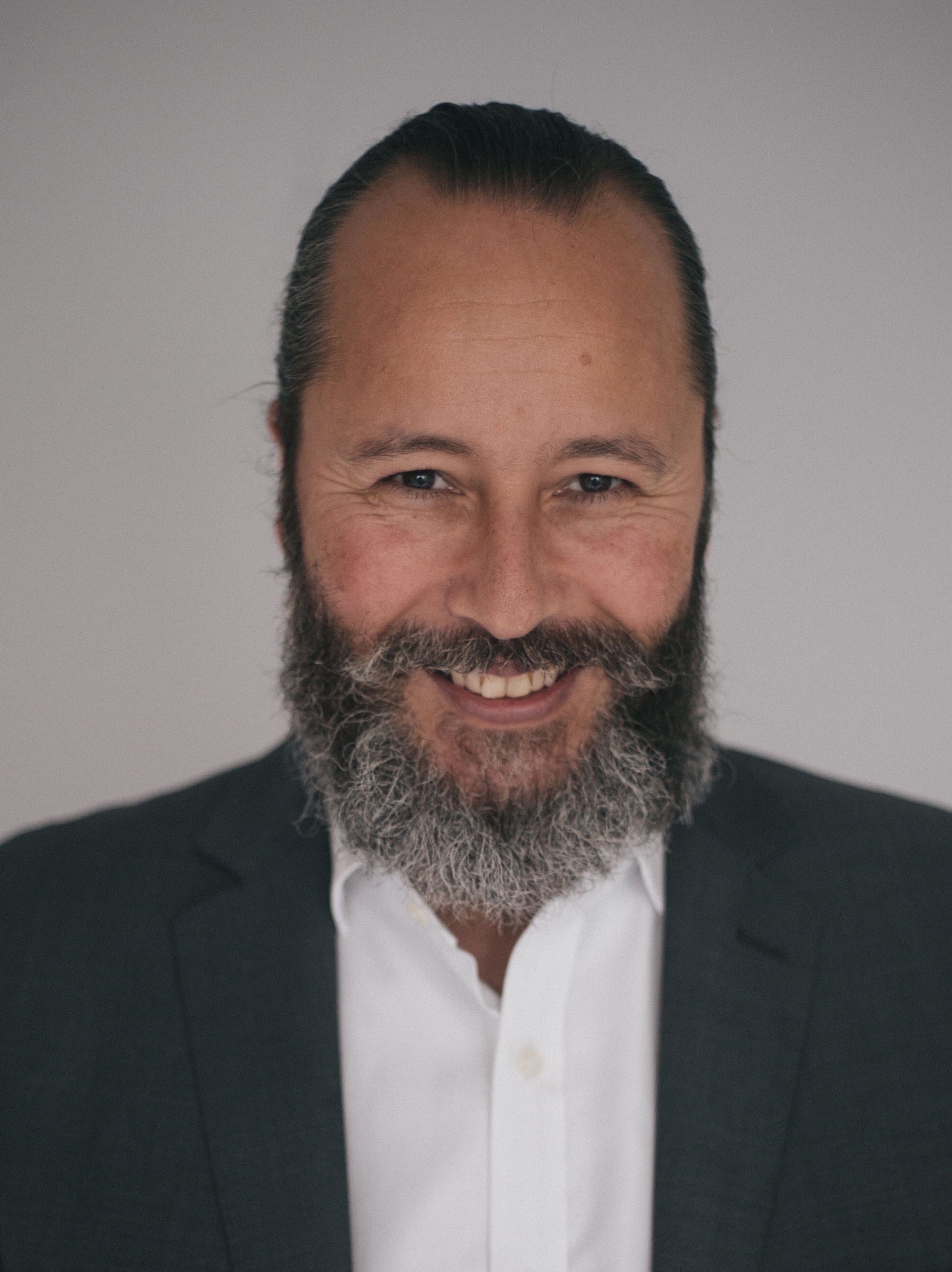 Contact Direct: 	01227 904977			07786917333Email: 			Robert.mccrea@icloud.com  Equity Member:	M00145476Spotlight Member	4138-9054-1280Personal DetailsD.O.B.  05/06/1968       Height 5.11’           Chest: 43                Waist: 36              Inside leg: 31Eyes: Brown/black         Hair: Wavy           Build: Stocky           Playing Age: 40yrs to 55 yrs			 (brown/grey)TrainingFilm and Television Experience (as an actor)Theatre ExperienceOther Experience1993- Voice Over Work For Hugo Giogetti 1990 – 1997 – numerous television interviews given due to interest in work doneAccentsRP, USA (generic), Italian, Brazilian, all UK regions, French, Spanish, Russian, Polish etc  LanguagesPortuguese (Brazilian) fluent, Spanish good, English nativeSkillsTrumpet (grade 5 standard), Saxophone (grade 7 standard), Djembe (professional standard).   Robert F McCrea is a fully trained prison governor and has all associated public protection skills and training to a high standard. Robert has worked as a Prison Governor from 2006-12 and as a CEO and MD of 2 large companies from 2012-16.  Subsequently, he can bring a natural gravitas and subject specific knowledge to many roles------------------------------------------------------------------------------------------Naturalistic and dynamic actingDeclan DonellanNovember 1993Physical Expression and mimePhillip GlassMay 1993Physical TheatreThe Right SizeApril 19933-Year BA Hons. Dramatic ArtBretton Hall1986 to 1989YearRoleProductionDirectorCompany201920192018201820182012PresenterNoblemanFarmerScientistNoblemanNewsreaderCulinary AppThe CursedBritania 2/3AeronautsMaleficent 2Marriage (feature length)Paul CheungZetna FuentesLuke WatsonTom HarperJoachim RonningKat CurtissFight Gravity FilmsNetflixSkyAmazonDisneyInventome2011Ross ButtermarkExcommunicated (TV teaser)Kat CurtissInventhome1998The Italian DirectorAsa, nisa, nasa (short)Eddie MacmillanChristchurch Productions1997Mental Health NurseThe Interview (short)Christchurch Productions1994The BurglarGame Over (short)Mirelle ButlerChristchurch Productions1993Captain Sidney SmithCarlotta Joaquina, The Brazilian Princess (multi award winning feature)Carla CamuratiFlymar Productions1992Oscars presenterSet Film Magazine TV commercialNA Rede Record1992Kaisar beer drinker (featured and used in billboard campaign)Kaisar Beer CommercialNANA1992Macdonalds client (featured role)Macdonalds TV commercial X 2NATVRYearRoleProductionDirectorCompany2017 - presentHenry II/ NarratorThis Turbulent PriestJane HardyBad Husky Productions2006Lazer WolfFiddler on the RoofJo IveSnezhnogorsk Theatre, Siberia, Russia1997MephistophillisDr FaustusRobert McCreaThe Penny Theatre1995Thomas BecketThis Turbulent PriestJane HardyCultura Inglesa1992MephistoMephistoDarson RibeiroCultura Inglesa1991Freddie C Swinselbecker JrMOMI (National Film Theatre)Phil YoungBFI Actors Company1990Rudolfe ValentinoMOMI (National Film Theatre)Phil YoungBFI Actors Company1990Clive (yuppy gangster)DocklandsTracy ZimmermanZimmerman Productions (Canada)1989St GeorgeGeorge and the DragonMike CoffmanWest Midlands Children’s Theatre Company